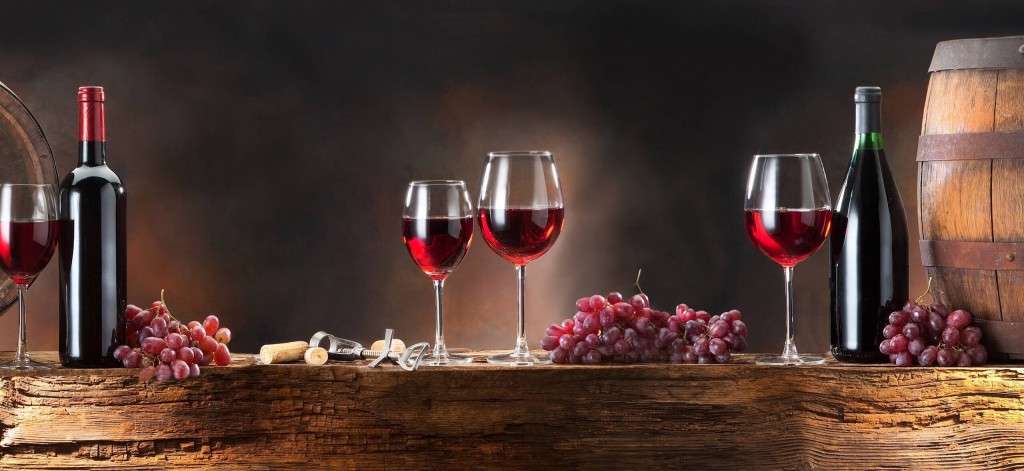 Vinfestival i Lading 2018Tid: lørdag den 15. september kl.1400-1700Sted: Lading-Fajstrup Forsamlingshus, Viborgvej 882Lading-Fajstrup borgerforening og Forsamlingshus gentager sidste års succes med "Vinfestival i Lading" - dette er vores 3. afholdelse.Vinfestivalen har til formål, at skabe muligheden og rammerne for at borgerne i og omkring Lading-Fajstrup kan få et par gode timer i vinens verden!I den forbindelse har vi inviteret 7-9 vinimportører og forhandlere til at lægge vejen forbi og være med til at skabe en god dag for alle jer vin-interesserede! Men der vil også være salg af forrygende rom og gin!Det praktiske ser således ud:∙ Festivalen afvikles lørdag den 15. september i tidsrummet fra 14.00 – 17.00∙ Adressen er; Lading-Fajstrup Forsamlingshus, Viborgvej 882, Lading∙ Lad bilen stå og brug i stedet Midttrafik linje 114, der kører lige til døren∙ På tre timer får du mulighed for at smage et væld af gode vine på standene∙ Du har mulighed for at købe vin hos udstillerne på dagen∙ Du kan læse mere om de enkelte udstillere på deres hjemmeside, se links (løbende opdatering)Prisen er:Forsalg 100,00 kr. incl. et smageglas, som du må beholde
Ved døren 120,00 kr. incl. et smageglas, som du må beholdeDu kan købe billetter i forsalg ved at kontakte Jørn Baasch-Pedersen på enten
mail: jorn@baasch-pedersen.dk
eller mobil: 2429 2914Følg vinfestivalen på vores hjemmeside: http://lading-fajstrup.infoland.dk, eller
på Lading-Fajstrup Borgerforening og forsamlingshus’ Facebook side https://www.facebook.com/groups/240815486098265/Mange vin-Hilsner
Lading Fajstrup Borgerforening og Forsamlingshus